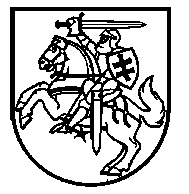 Lietuvos Respublikos VyriausybėnutarimasDĖL LIETUVOS RESPUBLIKOS VYRIAUSYBĖS 1999 M. GEGUŽĖS 7 D. NUTARIMO NR. 544 „DĖL DARBŲ IR VEIKLOS SRIČIŲ, KURIOSE LEIDŽIAMA DIRBTI DARBUOTOJAMS, TIK IŠ ANKSTO PASITIKRINUSIEMS IR VĖLIAU PERIODIŠKAI BESITIKRINANTIEMS, AR NESERGA UŽKREČIAMOSIOMIS LIGOMIS, SĄRAŠO, DARBŲ IR VEIKLOS SRIČIŲ, KURIOSE LEIDŽIAMA DIRBTI DARBUOTOJAMS, PASITIKRINUSIEMS IR (AR) PERIODIŠKAI BESITIKRINANTIEMS, AR NESERGA UŽKREČIAMĄJA LIGA, DĖL KURIOS YRA PASKELBTA VALSTYBĖS LYGIO EKSTREMALIOJI SITUACIJA IR (AR) KARANTINAS, SĄRAŠO IR ŠIŲ DARBUOTOJŲ SVEIKATOS TIKRINIMOSI TVARKOS PATVIRTINIMO“ PAKEITIMO2022 m. vasario 2 d. Nr. 75VilniusLietuvos Respublikos Vyriausybė nutaria:Pripažinti netekusiu galios Lietuvos Respublikos Vyriausybės 1999 m. gegužės 7 d. nutarimo Nr. 544 „Dėl Darbų ir veiklos sričių, kuriose leidžiama dirbti darbuotojams, tik iš anksto pasitikrinusiems ir vėliau periodiškai besitikrinantiems, ar neserga užkrečiamosiomis ligomis, sąrašo, Darbų ir veiklos sričių, kuriose leidžiama dirbti darbuotojams, pasitikrinusiems ir (ar) periodiškai besitikrinantiems, ar neserga užkrečiamąja liga, dėl kurios yra paskelbta valstybės lygio ekstremalioji situacija ir (ar) karantinas, sąrašo ir šių darbuotojų sveikatos tikrinimosi tvarkos patvirtinimo“ 2 punktą (su visais Sąrašo pakeitimais ir papildymais).Ministrė Pirmininkė		Ingrida ŠimonytėSveikatos apsaugos ministras		Arūnas Dulkys